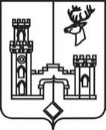 
СОВЕТ НАРОДНЫХ ДЕПУТАТОВРАМОНСКОГО МУНИЦИПАЛЬНОГО РАЙОНАВОРОНЕЖСКОЙ ОБЛАСТИР Е Ш Е Н И Еот 08.05.2019 № 366                  р.п. РамоньО внесении изменений и дополнений в Устав Рамонского муниципального района Воронежской областиВ соответствии с Федеральными законами от 06.10.2003 № 131-ФЗ «Об общих принципах организации местного самоуправления в Российской Федерации», от 21.07.2005 № 97-ФЗ «О государственной регистрации Уставов муниципальных образований», в целях приведения Устава Рамонского муниципального района Воронежской области в соответствие с действующим законодательством, Совет народных депутатов Рамонского   муниципального   района   Воронежской области р е ш и л:1. Внести в Устав Рамонского муниципального района Воронежской области изменения и дополнения согласно приложению.2. Представить настоящее решение в Управление Министерства юстиции Российской Федерации по Воронежской области для государственной регистрации в порядке, установленном федеральным законом.3. Опубликовать настоящее решение в официальном издании органов местного самоуправления Рамонского муниципального района Воронежской области «Муниципальный вестник» после его государственной регистрации.4. Настоящее решение вступает в силу после его опубликования.5.  Контроль исполнения настоящего решения возложить на заместителя председателя Совета народных депутатов Рамонского   муниципального   района   Воронежской области Рязанцеву Т.М.Приложениек решению Совета народных депутатов Рамонского муниципального района Воронежской областиот 08.05.2019 № 366Изменения и дополнения вУстав Рамонского муниципального районаВоронежской области1. В части 1 статьи 8 Устава «Вопросы местного значения Рамонского муниципального района»:1.1. Дополнить пунктом 4.1 следующего содержания:«4.1) осуществление в ценовых зонах теплоснабжения муниципального контроля за выполнением единой теплоснабжающей организацией мероприятий по строительству, реконструкции и (или) модернизации объектов теплоснабжения, необходимых для развития, повышения надежности и энергетической эффективности системы теплоснабжения и определенных для нее в схеме теплоснабжения в пределах полномочий, установленных Федеральным законом «О теплоснабжении»;».1.2. Пункт 5 изложить в новой редакции:«5) дорожная деятельность в отношении автомобильных дорог местного значения вне границ населенных пунктов в границах Рамонского муниципального района, осуществление муниципального контроля за сохранностью автомобильных дорог местного значения вне границ населенных пунктов в границах Рамонского муниципального района, организация дорожного движения и обеспечение безопасности дорожного движения на них, а также осуществление иных полномочий в области использования автомобильных дорог и осуществления дорожной деятельности в соответствии с законодательством Российской Федерации;».1.3. Пункт 5.1 изложить в новой редакции:«5.1) дорожная деятельность в отношении автомобильных дорог местного значения в границах населенных пунктов сельского поселения и обеспечение безопасности дорожного движения на них, включая создание и обеспечение функционирования парковок (парковочных мест), осуществление муниципального контроля за сохранностью автомобильных дорог местного значения в границах населенных пунктов сельского поселения, организация дорожного движения, а также осуществление иных полномочий в области использования автомобильных дорог и осуществления дорожной деятельности в соответствии с законодательством Российской Федерации;».1.4. Пункт 16 изложить в новой редакции:«16) участие в организации деятельности по накоплению (в том числе раздельному накоплению), сбору, транспортированию, обработке, утилизации, обезвреживанию, захоронению твердых коммунальных отходов на территории муниципального района;».1.5. Пункт 17 изложить в новой редакции:«17) утверждение схем территориального планирования Рамонского муниципального района, утверждение подготовленной на основе схемы территориального планирования Рамонского муниципального района документации по планировке территории, ведение информационной системы обеспечения градостроительной деятельности, осуществляемой на территории Рамонского муниципального района, резервирование и изъятие земельных участков в границах Рамонского муниципального района для муниципальных нужд, направление уведомления о соответствии указанных в уведомлении о планируемом строительстве параметров объекта индивидуального жилищного строительства или садового дома установленным параметрам и допустимости размещения объекта индивидуального жилищного строительства или садового дома на земельном участке, уведомления о несоответствии указанных в уведомлении о планируемом строительстве параметров объекта индивидуального жилищного строительства или садового дома установленным параметрам и (или) недопустимости размещения объекта индивидуального жилищного строительства или садового дома на земельном участке, уведомления о соответствии или несоответствии построенных или реконструированных объекта индивидуального жилищного строительства или садового дома требованиям законодательства о градостроительной деятельности при строительстве или реконструкции объектов индивидуального жилищного строительства или садовых домов на земельных участках, расположенных на межселенных территориях, принятие в соответствии с гражданским законодательством Российской Федерации решения о сносе самовольной постройки, расположенной на межселенной территории, решения о сносе самовольной постройки, расположенной на межселенной территории, или ее приведении в соответствие с установленными требованиями, решения об изъятии земельного участка, не используемого по целевому назначению или используемого с нарушением законодательства Российской Федерации и расположенного на межселенной территории, осуществление сноса самовольной постройки, расположенной на межселенной территории, или ее приведения в соответствие с установленными требованиями в случаях, предусмотренных Градостроительным кодексом Российской Федерации;».1.6. Пункт 30 изложить в новой редакции:«30) создание условий для развития сельскохозяйственного производства в поселениях, расширения рынка сельскохозяйственной продукции, сырья и продовольствия, содействие развитию малого и среднего предпринимательства, оказание поддержки социально ориентированным некоммерческим организациям, благотворительной деятельности и добровольчеству (волонтерству);»;1.7. Дополнить пунктом 38.1 следующего содержания:«38.1) осуществление муниципального земельного контроля в отношении объектов земельных отношений, расположенных в границах входящих в состав Рамонского муниципального района сельских поселений;».2. В части 1 статьи 9 Устава «Права органов местного самоуправления Рамонского муниципального района на решение вопросов, не отнесённых к вопросам местного значения»:2.1. Пункт 11 изложить в новой редакции:«11) создание условий для организации проведения независимой оценки качества условий оказания услуг организациями в порядке и на условиях, которые установлены федеральными законами, а также применение результатов независимой оценки качества условий оказания услуг организациями при оценке деятельности руководителей подведомственных организаций и осуществление контроля за принятием мер по устранению недостатков, выявленных по результатам независимой оценки качества условий оказания услуг организациями, в соответствии с федеральными законами;».2.2. Дополнить пунктом 14 следующего содержания:«14) осуществление мероприятий по защите прав потребителей, предусмотренных Законом Российской Федерации от 07.02.1992 № 2300-1 «О защите прав потребителей».».3. В части 1 статьи 10 Устава «Полномочия органов местного самоуправления Рамонского муниципального района по решению вопросов местного значения»:3.1. Пункт 9 изложить в новой редакции:«9) организация сбора статистических показателей, характеризующих состояние экономики и социальной сферы Рамонского муниципального района, и предоставление указанных данных органам государственной власти в порядке, установленном Правительством Российской Федерации;».3.2. Дополнить пунктом 13.1 следующего содержания:«13.1) полномочиями в сфере стратегического планирования, предусмотренными Федеральным законом от 28.06.2014 № 172-ФЗ «О стратегическом планировании в Российской Федерации»;».4. В статье 17 Устава «Публичные слушания»:4.1. Название статьи изложить в новой редакции:«СТАТЬЯ 17. Публичные слушания, общественные обсуждения».4.2. Пункт 1 части 3 изложить в новой редакции:«1) проект устава Рамонского муниципального района, а также проект муниципального нормативного правового акта о внесении изменений и дополнений в данный устав, кроме случаев, когда в устав Рамонского муниципального района вносятся изменения в форме точного воспроизведения положений Конституции Российской Федерации, федеральных законов, устава или законов Воронежской области в целях приведения данного устава в соответствие с этими нормативными правовыми актами;».4.3. Пункт 4 части 3 исключить;4.4. Часть 3 дополнить пунктом 5 следующего содержания:«5) проект стратегии социально-экономического развития Рамонского муниципального района.».4.5. Дополнить частью 5 следующего содержания:«5. По проекту планировки территории Рамонского муниципального района, проекту межевания территории Рамонского муниципального района, проектам, предусматривающим внесение изменений в один из указанных утвержденных документов, проводятся общественные обсуждения или публичные слушания с учетом положений законодательства о градостроительной деятельности. Порядок организации и проведения общественных обсуждений или публичных слушаний по указанным вопросам определяется Положением об организации и проведении общественных обсуждений или публичных слушаний по вопросам градостроительной деятельности на территории Рамонского муниципального района Воронежской области, утверждаемым Советом народных депутатов Рамонского муниципального района.».5. В статье 24 Устава «Порядок формирования Совета народных депутатов Рамонского муниципального района» абзацы 2 и 3 части 4 объединить и изложить в новой редакции:«Полномочия депутата Совета народных депутатов Рамонского муниципального района, состоящего из глав поселений, входящих в состав Рамонского муниципального района, и депутатов представительных органов указанных поселений, начинаются соответственно со дня вступления в должность главы поселения, входящего в состав Рамонского муниципального района, или со дня избрания депутата представительного органа данного поселения депутатом Совета народных депутатов Рамонского муниципального района, в состав которого входит данное поселение, и прекращаются соответственно со дня вступления в должность вновь избранного главы поселения или со дня вступления в силу решения об очередном избрании в состав Совета народных депутатов Рамонского муниципального района депутата от данного поселения.».6. Пункт 4 части 1 статьи 25 Устава «Компетенция Совета народных депутатов Рамонского муниципального района» изложить в новой редакции:«4) утверждение стратегии социально-экономического развития Рамонского муниципального района;».7. Дополнить статью 32 Устава «Полномочия главы Рамонского муниципального района» частью 5 следующего содержания:«5. В случае, если глава Рамонского муниципального района, полномочия которого прекращены досрочно на основании указа губернатора Воронежской области об отрешении от должности главы Рамонского муниципального района либо на основании решения Совета народных депутатов Рамонского муниципального района об удалении главы Рамонского муниципального района в отставку, обжалует данные указ или решение в судебном порядке, Совет народных депутатов Рамонского муниципального района не вправе принимать решение об избрании главы Рамонского муниципального района, избираемого Советом народных депутатов Рамонского муниципального района из числа кандидатов, представленных конкурсной комиссией по результатам конкурса, до вступления решения суда в законную силу.».8. В статье 33 Устава «Статус депутата, члена выборного органа местного самоуправления»:8.1. Пункт 2 части 2 изложить в новой редакции:«2) участвовать в управлении коммерческой организацией или в управлении некоммерческой организацией (за исключением участия в управлении совета муниципальных образований Воронежской области, иных объединений муниципальных образований, политической партией, профсоюзом, зарегистрированным в установленном порядке, участия в съезде (конференции) или общем собрании иной общественной организации, жилищного, жилищно-строительного, гаражного кооперативов, товарищества собственников недвижимости), кроме участия на безвозмездной основе в деятельности коллегиального органа организации на основании акта Президента Российской Федерации или Правительства Российской Федерации; представления на безвозмездной основе интересов Рамонского муниципального района в органах управления и ревизионной комиссии организации, учредителем (акционером, участником) которой является Рамонский муниципальный район, в соответствии с муниципальными правовыми актами, определяющими порядок осуществления от имени Рамонского муниципального района полномочий учредителя организации или управления находящимися в муниципальной собственности акциями (долями участия в уставном капитале); иных случаев, предусмотренных федеральными законами;».8.2. Дополнить частями 3.1. - 3.3. следующего содержания:«3.1. Проверка достоверности и полноты сведений о доходах, расходах, об имуществе и обязательствах имущественного характера, представляемых в соответствии с законодательством Российской Федерации о противодействии коррупции депутатом, членом выборного органа местного самоуправления, выборным должностным лицом Рамонского муниципального района, проводится по решению губернатора Воронежской области в порядке, установленном законом Воронежской области. 3.2. При выявлении в результате проверки, проведенной в соответствии с частью 3.1. настоящей статьи, фактов несоблюдения ограничений, запретов, неисполнения обязанностей, которые установлены Федеральным законом от 25.12.2008 № 273-ФЗ «О противодействии коррупции», Федеральным законом от 03.12.2012 № 230-ФЗ «О контроле за соответствием расходов лиц, замещающих государственные должности, и иных лиц их доходам», Федеральным законом от 07.05.2013 № 79-ФЗ «О запрете отдельным категориям лиц открывать и иметь счета (вклады), хранить наличные денежные средства и ценности в иностранных банках, расположенных за пределами территории Российской Федерации, владеть и (или) пользоваться иностранными финансовыми инструментами», губернатор Воронежской области обращается с заявлением о досрочном прекращении полномочий депутата, члена выборного органа местного самоуправления, выборного должностного лица Рамонского муниципального района в Совет народных депутатов Рамонского муниципального района, или в суд.3.3. Сведения о доходах, расходах, об имуществе и обязательствах имущественного характера, представленные лицами, замещающими муниципальные должности, размещаются на официальном сайте органов местного самоуправления Рамонского муниципального района в информационно-телекоммуникационной сети «Интернет» и (или) предоставляются для опубликования средствам массовой информации в порядке, определяемом муниципальными правовыми актами».8.3. Часть 9 изложить в новой редакции:«9. Полномочия депутата Совета народных депутатов Рамонского муниципального района прекращаются досрочно в случае прекращения его полномочий соответственно в качестве главы поселения, депутата представительного органа поселения, входящего в состав Рамонского муниципального района.Решение Совета народных депутатов Рамонского муниципального района о досрочном прекращении полномочий депутата Совета народных депутатов Рамонского муниципального района принимается не позднее чем через 30 дней со дня появления основания для досрочного прекращения полномочий, а если это основание появилось в период между сессиями Совета народных депутатов Рамонского муниципального района, - не позднее чем через три месяца со дня появления такого основания. В случае обращения губернатора Воронежской области с заявлением о досрочном прекращении полномочий депутата Совета народных депутатов Рамонского муниципального района днем появления основания для досрочного прекращения полномочий является день поступления в Совет народных депутатов Рамонского муниципального района данного заявленияПри досрочном прекращении полномочий депутата Совета народных депутатов Рамонского муниципального района представительный орган соответствующего поселения, входящего в состав Рамонского муниципального района, обязан в течение одного месяца избрать в Совет народных депутатов Рамонского муниципального района другого депутата в порядке, установленном уставом поселения или регламентом работы представительного органа поселения.».9. В статье 46 Устава «Порядок опубликования муниципальных правовых актов»:9.1. Название статьи изложить в новой редакции:«СТАТЬЯ 46. Порядок опубликования муниципальных правовых актов, соглашений, заключенных между органами местного самоуправления»;9.2. Первый абзац изложить в новой редакции:«Официальное опубликование (первая публикация полного текста) муниципального правового акта, соглашения, заключенного между органами местного самоуправления, осуществляется в официальном издании органов местного самоуправления Рамонского муниципального района «Муниципальный вестник» либо в районной общественно - политической газете «Голос Рамони».Для официального опубликования муниципальных правовых актов и соглашений органы местного самоуправления Рамонского муниципального района вправе также использовать сетевое издание. В случае опубликования (размещения) полного текста муниципального правового акта в официальном сетевом издании объемные графические и табличные приложения к нему в печатном издании могут не приводиться.». 10. Часть 4 статьи 51 Устава «Проект бюджета Рамонского муниципального района» изложить в новой редакции:«4. Составление проекта бюджета Рамонского муниципального района основывается на:- положениях послания Президента Российской Федерации Федеральному Собранию Российской Федерации, определяющих бюджетную политику (требования к бюджетной политике) в Российской Федерации;- основных направлениях бюджетной и налоговой политики Рамонского муниципального района;- прогнозе социально-экономического развития;- бюджетном прогнозе (проекте бюджетного прогноза, проекте изменений бюджетного прогноза) на долгосрочный период;- государственных (муниципальных) программах (проектах государственных (муниципальных) программ, проектах изменений указанных программ)».11. 6. Абзац 3 части 1 статьи 56 Устава «Муниципальные заимствования и муниципальные гарантии» изложить в новой редакции: «Муниципальные заимствования Рамонского муниципального района осуществляются в целях финансирования дефицита бюджета Рамонского муниципального района, а также для погашения долговых обязательств Рамонского муниципального района, пополнения остатков средств на счетах местного бюджета в течение финансового года.».Глава муниципального района________________Н.В. ФроловПредседатель Совета народных депутатовмуниципального района________________О.В. Гладнева